Паспорт детской организации «Республика ШКОД» МКОУ «СОШ им. П.П. Грицая ст. Солдатской» на 2018-19 учебный годПодписи:Директор ОУ                                                                            Руководитель организации______________Т.Л. Герасименко                                         _____________Е.М. Гамидовам.п.Дата заполнения паспорта:  12 сентября 2018 года№ п/пПоказатель	Содержание№ п/пI. Общие сведенияI. Общие сведения1.Полное наименование организации (объединения)	Республика ШКОД (школьное объединение деловых)2.Школа, местонахождение организации (объединения)МКОУ «СОШ им. П.П. Грицая ст. Солдатской»3.Количество членов организации в возрасте от 11 до 14 лет и от 14 и старшеДО «Респубдика ШКОД» объединяет учащихся 5-8 классов:-до 11 лет – 18 человек;-11-14 лет -210 человек;-старше 14 лет – 45 человек4.Регистрационный номер организации (если есть)----II. Содержание деятельностиII. Содержание деятельностиII. Содержание деятельностиЦель организации-развитие и сплочение ученического коллектива, повышение его роли в формировании личности;-создание условий для повышения уровня социальной активности, самоорганизации и самореализации учащихся при развитии ученического самоуправленияЗадачи организации	-развитие коммуникативных способностей учащихся;-приобретение социокультурного опыта саморазвития, самосовершенствования в практике жизнедеятельности организации и перенос этого опыта в свое жизненное пространство;-организация содружества и сотворчества учащихся и взрослых;-создание условий для развития способностей  и интересов членов ученического коллективаОрганы самоуправленияПрезидентМинистерства:-образования;-здравоохранения;-труда и заботы;-культуры;-спорта;-дисциплины и порядка;Приоритетные направления деятельности:Создание условий для приобретения ребенком социально-значимого опыта, направленного на определение перспектив собственного развитияТрадиционные дела:Торжественная линейка, посвященная Дню знаний, День Учителя, экологические рейды «Самый чистый класс!», народные праздники («Осенины», престольный праздник «Михайлов день»,   масленичные  гуляния),  мероприятие, посвященное пропаганде ЗОЖ, мастерская Деда Мороза (конкурс на лучшую новогоднюю игрушку), акция «Веселое настроение» (украсим нашу елку вместе),  акция  «Пятёрка для моей мамы», Вахта Памяти (ко Дню Победы)Название и краткая аннотация программ деятельности:«Лидер 21 века». Одним из путей повышения социальной активности, самоорганизованности и самореализации учащихся является развитие детских объединений и ученического самоуправления, которое дает возможность самовыражения, самоопределения подростка в той или иной деятельности путем включения его в различные социальные отношения.  Текущие проекты-----Виды услуг, предоставляемые населению:санитарная очистка и благоустройство территории станицыНаличие документации организации, условия ее хранения:Папка координатора ДО, папки мэров городов (классов), папки министерств. Хранятся в кабинете руководителяСтупени роста членов организации:Президент Республики ШКОД Скляров Владимир (2013-15 г.г.) стал членом Молодежной администрации районаСистема поощрений:грамоты, дипломы, благодарственные письмаIII. Символы и атрибутика организацииIII. Символы и атрибутика организацииIII. Символы и атрибутика организации1.Девиз:2.Описание герба:Герб представляет собой греческий щит, как символ страны знаний, где зародилась наука педагогика и многие школьные предметы. Зеленое поле и росток символизируют молодость и юность. Солнце – символ знаний, к которым стремятся ученики. Компьютер – новые технологии в процессе обучения. И самое главное, что мы всегда вместе – и в радости и в беде!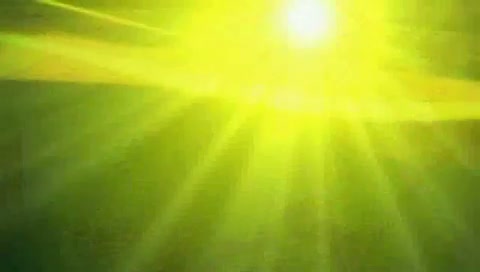 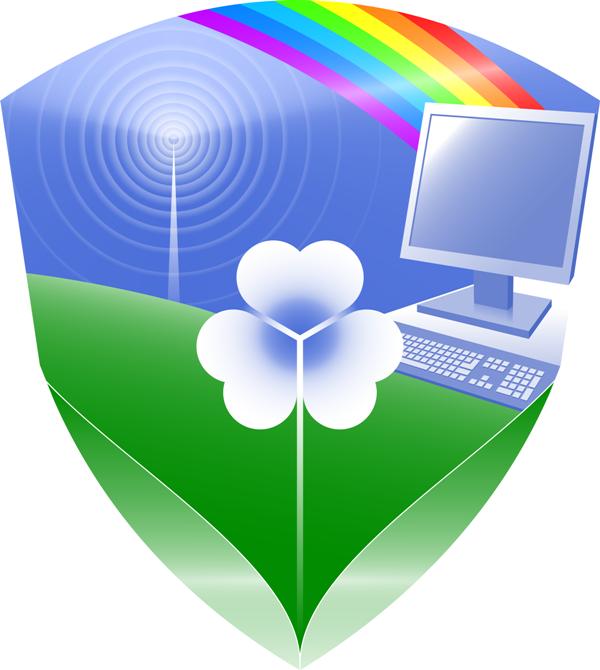 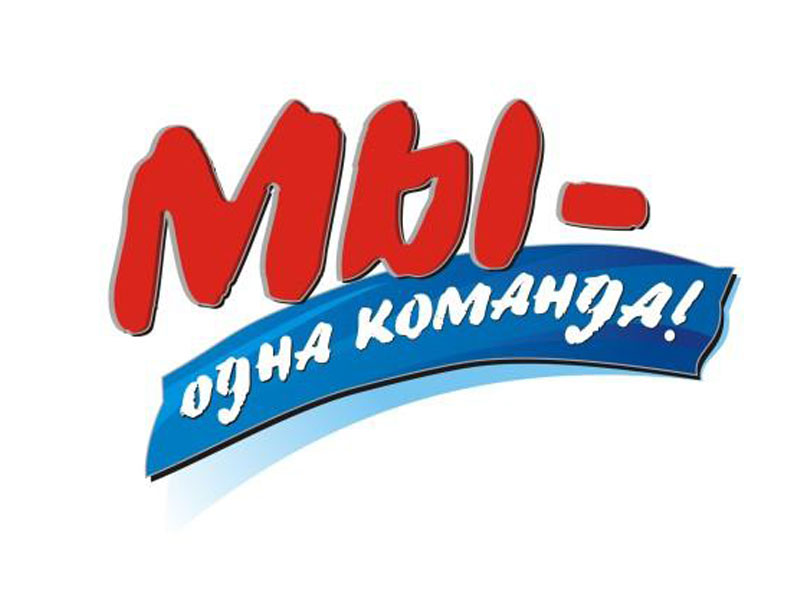 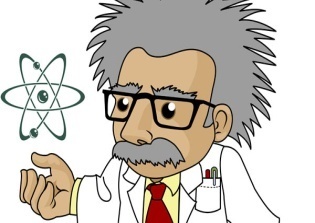 3.Описание флага:Флаг представляет собой прямоугольное полотнище белого цвета, который символизирует чистые помыслы. В нижней части полотнища –две зеленые полосы. Это символ молодого поколения. Солнце – светлое настоящее, а радуга – счастливое будущее. Ладошки, расположенные по кругу -это дружная школьная семья.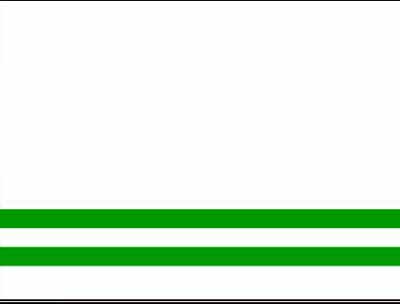 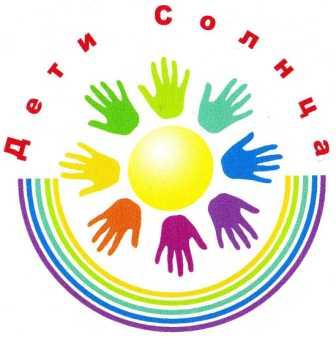 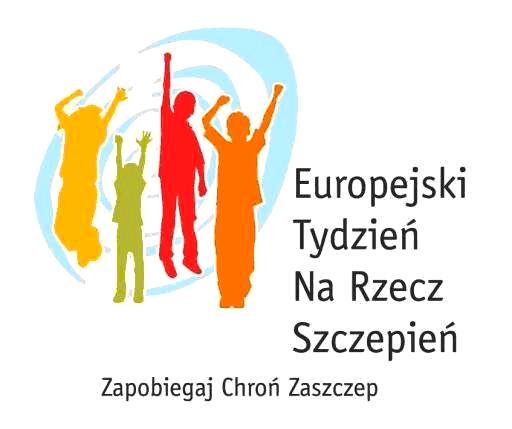 4.Другие символы и атрибуты:--III. Структура организацииIII. Структура организацииIII. Структура организации1.Наименование и периодичность созыва высшего органа (сбор):Общее собрание граждан республики ШКОД, два раза в год (в конце и начале учебного года)2.Наименование и периодичность созыва руководящего органа:Заседание кабинета министров, в начале и конце каждой четверти и в случае необходимости3.Количество структурных подразделений (при наличии):6 министерствIV. РуководствоIV. РуководствоIV. Руководство1.Фамилия, имя, отчество руководителяГамидова Елена Михайловна2.Краткие сведения о руководителеГамидова Е.М. работает в МКОУ «СОШ им. П.П. Грицая ст. Солдатской» ст. вожатой с августа 1996 года. В 1999 году создавала ДО «Республик ШКОД», занимается краеведческой работой.3.Число, месяц, год рождения30 июля 1962 года4.Образование, специальностьДонской СХИ, зооинженер5.Общий стаж работы34 год6.Стаж работы в данной организации22 лет7.Основное место работы, должность, телефонМКОУ «СОШ им. П.П. Грицая ст. Солдатской», ст. вожатая8.Общественные должностиРуководитель школьного Наркопоста9.Государственные и иные награды и званияПочетная грамота Министерства образования и науки Кабардино-Балкарской республикиVI. Социальное партнерствоVI. Социальное партнерствоVI. Социальное партнерство1.Наименование объединений, с которыми сотрудничает детская организация:Совет старшеклассников2.Основные вопросы сотрудничества:Совместная общественная деятельность3.С какими организациями проводилась совместная деятельность в 2015-2016 уч.г.?:Администрация с/п ст. Солдатской, ГКУ «КЦСОН в Прохладненском м.р.» МТ и СР КБР, Совет ветеранов ст. Солдатской, МКУК «ЦКиД с.п. ст.Солдатской»4.Есть ли в организации волонтёры (добровольцы)?:4 человека5.Участие в реализации социальных проектов района и региона. Каких именно? В чем выражается участие:Социальная акция «Согреем детские сердца» - сбор детских вещей, канцпринадлежностей, игрушек, изготовление новогодних подарков6.Формы взаимодействия организации с органами школьного самоуправленияПроведение совместных мероприятий, акций7.Формы взаимодействия с семьямиVII. Информационные ресурсыVII. Информационные ресурсыVII. Информационные ресурсы1.Наименование, тип, периодичность собственного изданияСтенгазета «ШКОДные НОВОСТИ», 1 раз в месяц2.В каких СМИ и как часто размещается информация об организацииРайонная газета «Прохладненские известия»школьный сайтVIII. Материальные ресурсы (с указанием формы собственности или условий аренды)VIII. Материальные ресурсы (с указанием формы собственности или условий аренды)VIII. Материальные ресурсы (с указанием формы собственности или условий аренды)1.Наличие помещение (краткая характеристика)----2.Оргтехника (наименование)---3.Видео и музыкальная аппаратура (наименование)---